Mnożenie ułamka przez liczbę naturalną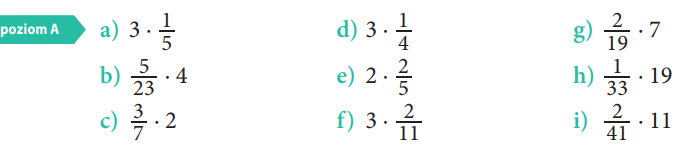 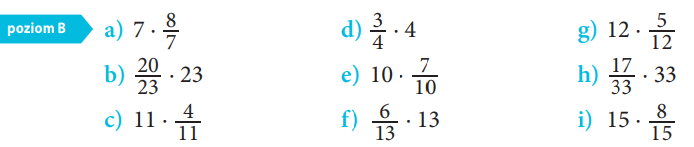 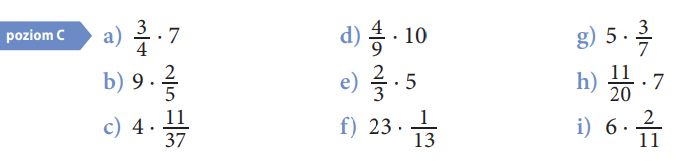 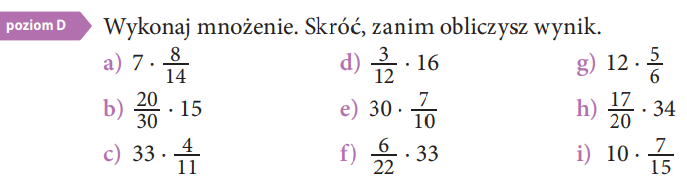 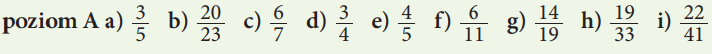 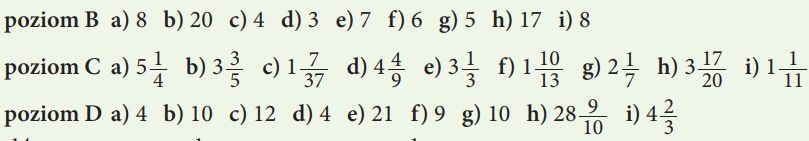 